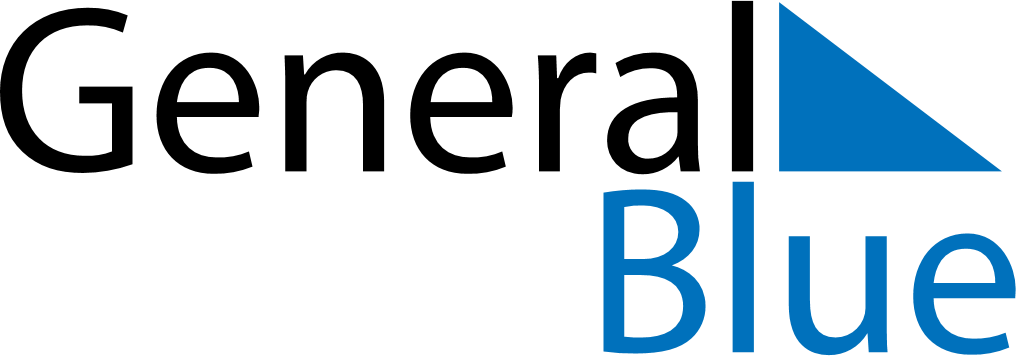 August 2021August 2021August 2021August 2021VietnamVietnamVietnamMondayTuesdayWednesdayThursdayFridaySaturdaySaturdaySunday1234567789101112131414151617181920212122August Revolution Commemoration DayGhost Festival23242526272828293031